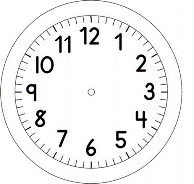 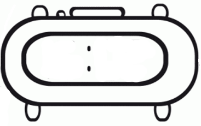 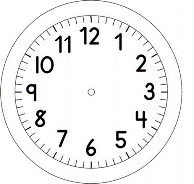 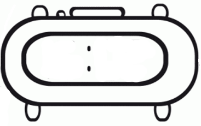 MATEMÁTICA – DIÁRIO DO TEMPO de JUNHO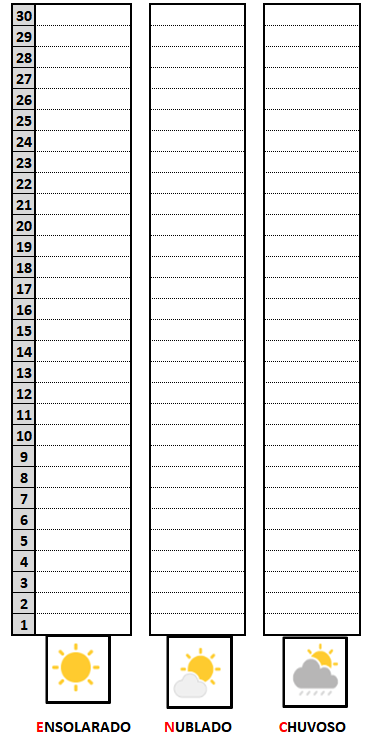 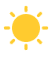 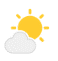 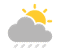 